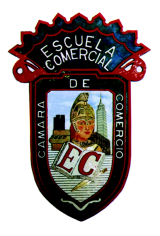 	ESCUELA COMERCIAL CAMARA DE COMERCIOMATERIA:  VALORES                                                                                                    GRUPO: 51 APROFESORA: MARTINA MARTINEZFECHA:    5 Y 6  DE DICIEMBRE                                                              CLASES: 54, 55, 56 y 57 PLAN DE CLASE OBJETIVOS: Recordar y motivar a las personas en la importancia de vivir una vida libre, sin apegos extremos o ataduras, que hacen pesado el diario existirINDEPENDENCIALa independencia, es sinónimo de la libertad y causa de la responsabilidad.Una persona independiente, es la que decide sobre su vida, teniendo conciencia de sus derechos como ser humano, y también de sus deberes.Ser independiente, es ser atrevido para convertir la realidad en lo que se sueña, es ser responsable para decidir cumplir nuestros sueños y asumir lo que ello conlleve.La independencia no significa pasar por encima de otros, no es poder para manipular, chantajear o creernos un ser superior.ACTIVIDADRealiza un cuadro escribiendo la definición de los siguientes valores:EQUIDAD¿QUE ES EQUIDAD? La equidad es un valor que implica justicia e igualdad de oportunidades entre hombres y mujeres respetando la pluralidad de la sociedad. ¿QUÉ ES GÉNERO? Debido a que el género se aprende de manera cultural, se pueden modificar las conductas para lograr la equidad entre hombres y mujeres. Se denomina género a las ideas y comportamientos que cada sociedad asigna a hombres y mujeres para que desempeñen su papel. El género se adquiere por aprendizaje a través del hogar, escuela, iglesia, medios de comunicación y otros entornos sociales. ¿QUÉ ES EQUIDAD DE GÉNERO? Es un conjunto de acciones legales, educativas, sociales, políticas, económicas e ideológicas que promueven la igualdad de oportunidades entre mujeres y hombres en el ámbito laboral y social.ACTIVIDAD: Escribir a nivel de conceptos las 3 preguntas anteriores en su cuaderno.III.IGUALDADLa igualdad es un valor imprescindible para el progreso, el avance, de toda la sociedad, porque ofrece la posibilidad de que cada ser humano tenga los mismos derechos y oportunidades, y en consecuencia, de que cada persona pueda aportar al conjunto desde su libertad, de que pueda contribuir con su trabajo, su esfuerzo.JUSTICIALos alumnos investigaran este tema para exponer en clase relacionándolo con los temas anteriores.Harán un mapa conceptual conjuntando los temas.AUTONOMIALIBERTADINTEGRIDADCOHERENCIAINDEPENDENCIA